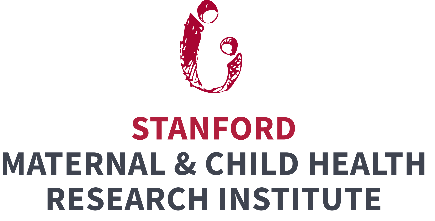 Transdisciplinary1  Initiatives  ProgramLetter of Intent TemplateProject TitlePI (Submitter) Last Name,	First Name	RankSchool/Department	Primary Discipline2	EmailCo-PI	Last Name,	First Name	RankSchool/Department	Primary Discipline2	EmailCo-PI	Last Name,	First Name	RankSchool/Department	Primary Discipline2	EmailCo-PI	Last Name,	First Name	RankSchool/Department	Primary Discipline2	Email1 Transdisciplinary is defined as heterogeneous groups of scholars who transform one another's perspectives on a problem; it is more than an amalgamation of disciplines or a series of tasks done by different labs, but rather a synthesis of ideas that creates new learning.2Primary Discipline should indicate primary area of expertise and trainingProject DescriptionA one to two page description (Arial 10 or greater font) of the project aims.  Please clearly state the potential impact on child and/or maternal health.  Please list all disciplines involved and describe their contribution.  Please include an indicative budget. Project Description (continued)